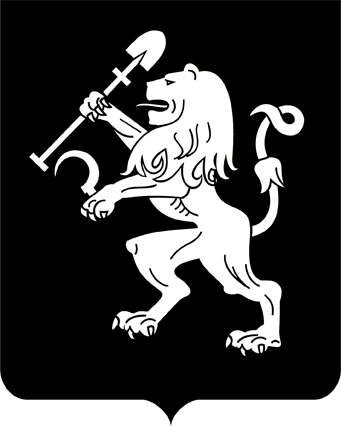 АДМИНИСТРАЦИЯ ГОРОДА КРАСНОЯРСКАПОСТАНОВЛЕНИЕО проведении публичных слушаний по проектам решений о предоставлении разрешения на условно разрешенный вид использования земельного участка или объекта капитального строительства На основании ст. 39 Градостроительного кодекса Российской           Федерации, ст. 16, 28 Федерального закона от 06.10.2003 № 131-ФЗ          «Об общих принципах организации местного самоуправления в Российской Федерации», ст. 6 Правил землепользования и застройки городского округа город Красноярск, утвержденных решением Красноярского городского Совета депутатов от 07.07.2015 № В-122, ст. 20 Положения об организации и проведении публичных слушаний по проектам в области градостроительной деятельности в городе Красноярске, утверж-денного решением Красноярского городского Совета депутатов                         от 19.05.2009 № 6-88, руководствуясь ст. 41, 58, 59 Устава города Красноярска, ПОСТАНОВЛЯЮ:1. Провести публичные слушания по проектам решений о предоставлении:1) Пайтяну Хачику Вазгеновичу разрешения на условно разрешенный вид использования земельного участка с кадастровым номером 24:50:0100383:947, расположенного по адресу: Красноярский край,                 г. Красноярск, в территориальной зоне объектов образования (О-2),                  с целью размещения объекта общественного питания (код – 4.6);2) Пайтяну Хачику Вазгеновичу разрешения на условно разрешенный вид использования земельного участка с кадастровым номером 24:50:0100383:131, расположенного по адресу: Красноярский край,                  г. Красноярск, СТ «Склад топлива», участок № 5, в территориальной зоне объектов образования (О-2), с целью размещения магазина                  (код – 4.4) (далее – Проекты).2. Комиссии по подготовке проекта Правил землепользования              и застройки города Красноярска, действующей на основании распоряжения администрации города от 18.05.2005 № 448-р:1) организовать размещение Проектов и информационных материалов к ним на официальном сайте администрации города;2) организовать проведение экспозиции материалов Проектов; 3) осуществить консультирование посетителей экспозиции                по Проектам;4) организовать подготовку и проведение собрания участников публичных слушаний;5) рассмотреть предложения и замечания по Проектам;6) осуществить подготовку и оформление протокола публичных слушаний;7) осуществить подготовку и опубликование заключения о результатах публичных слушаний по Проектам.3. Управлению архитектуры администрации города: 1) обеспечить подготовку оповещения о начале публичных слушаний по Проектам; 2) разместить на официальном сайте администрации города: оповещение о начале публичных слушаний по Проектам; заключения о результатах публичных слушаний по Проектам.4. Департаменту информационной политики администрации города опубликовать в газете «Городские новости»:1) оповещение о начале публичных слушаний по Проектам;2) заключение о результатах публичных слушаний по Проектам            в день окончания публичных слушаний.5. Настоящее постановление опубликовать в газете «Городские новости» и разместить на официальном сайте администрации города.6. Постановление вступает в силу со дня его официального опубликования.7. В случае отсутствия в течение 10 дней публикации оповещения о начале публичных слушаний по Проектам, указанным в пункте 1 настоящего постановления, настоящее постановление в отношении соответствующих Проектов подлежит признанию утратившим силу.8. Контроль за исполнением настоящего постановления возложить на заместителя Главы города – руководителя департамента Главы города Войцеховского В.Н.Глава города                                                                                 С.В. Еремин08.10.2018№ 632